Întrebări pentru cupa tricoloruluiÎntrebarea  1.Monumentul în memoria victimelor represiunilor comuniste ridicat în scuarul din faţa Gării Feroviare din Chişinău reprezintă la modul simbolic fenomenul deportărilor. Monumentul începe cu reprezentarea ţăranilor basarabeni care au luat drumul Siberiei, oamenii devenind spre celălalt capăt al monumentului mai mici, mai rigizi, transformându-se chiar în părţi componente.Întrebare: Componente ale cui?Răspuns: Ale unui tren.Comentariu: Respectivul monument este amplasat anume în scuarul din faţa Gării Feroviare din Chişinău deoarece anume din acest punct au pornit o bună parte din trenurile deportării şi ale morţii.Autor: Orest Dabija.Întrebarea  2.Autorul întrebării încurcase la un moment dat între ele străzile Mateevici şi Kogâlniceanu. După ce şi-a amintit însă despre plăcuţa comemorativă amplasată pe peretele unei case de pe una dintre cele două străzi, i-a fost clar care dintre ele este strada Mateevici şi care este strada Kogâlniceanu.Întrebare: Reproduceţi cât mai fidel textul de pe plăcuţa comemorativă.Răspuns: Aici a locuit scriitorul A. Mateevici (se vor accepta răspunsurile similare ca sens)Autor: Orest Dabija.Întrebarea  3.Întrebare cu premiu. Un articol despre el de pe Wikipedia spune că este originar din insulele Caraibe, unde a fost descoperit în secolul XVII de către sclavii care lucrau pe plantații. Un alt articol despre ei, însă, susține că sunt originari din India și au ajuns în Europa prin Imperiul Bizantin, în Evul Mediu, iar uneori ei înșiși erau folosiți drept sclavi. Cine este el?Răspuns: romulComentariu: Primul articol este despre băutura numită rom, iar cel de-al doilea este despre romi ca grup etnic. Ca premiu sunt oferite ciocolate „ROM” din partea Mișcării Civice „Tinerii Moldovei”Întrebarea  4.Una dintre cele mai mari răscoale din istoria Gulagului, cea de la Kenghir din 1954, a fost bine organizată de către zeki. Aceştia au avut un program destul de complex de revendicări la adresa Moscovei. Simbolic, aceştia au arborat un drapel cu fond alb, bordură neagră şi cu o cruce roşie la mijloc. Conform codului maritim internaţional, mesajul drapelului era: „Naufragiu. X şi Y la bord”.Întrebare: Ce am înlocuit prin X şi Y?Răspuns: Femei şi copii.Comentariu: E bine ştiut faptul că în Gulag trăiau şi multe femei cu copii mici, o încălcare gravă a demnităţii umane şi a drepturilor omului.Sursa: Alexandr Soljeniţîn, Arhipelagul Gulag, vol. III, p. 262, ed. Univers, Bucureşti, 2008.Autor: Orest Dabija.Întrebarea  5.Rhinocopia a reprezentat o practică atestată în Bizanţ, mai ales în secolul al VII-lea, pe când în Ţările Române a fost atestată în secolele XVI-XVII. Era aplicată la cele mai înalte niveluri ale puterii în stat şi dovedea clemenţa basileului sau a domnitorului faţă de unii nobili incomozi.Întrebare: Numiţi cea mai cunoscută personalitate din Ţara Moldovei căreia i s-a aplicat rhinocopia.Răspuns: Nicolae Milescu Spătarul.Comentariu: Rhinocopia era crestarea nasului (de obicei a unei nări), nu tăierea sa completă şi se aplica unor potenţiali pretendenţi la tron, pentru a nu-i ucide, deoarece un candidat mutilat nu mai putea deveni domn.Sursa: Emil Dragnev, Virgil Pâslariuc, Rhinocopia în tradiţia bizantină şi românească medievală, în In honorem Ioan Caproşu. Studii de istorie, ed. Polirom, Iaşi, 2002.Autor: Orest Dabija.Întrebarea  6.Generalul francez Henri Berthelot a jucat un rol foarte important în reorganizarea armatei române în timpul Primului Război Mondial şi în eliberarea Munteniei de sub ocupaţia germană, şi a fost un prieten cu adevărat MARE al României. În rândurile soldaţilor români şi nu numai, el şi-a câştigat o poreclă hazlie, fiind numit nu generalul Berthelot, ci generalul ...Întrebare: Cum suna această poreclă românească?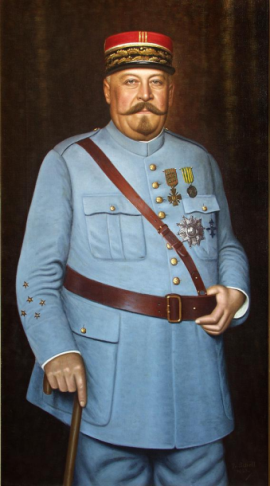 Răspuns: Burtălău.Comentariu: La nivel fonetic există similitudini între numele generalului Berthelot şi cuvântul „burtălău”. Din imaginea primită se vede prea bine că generalul era posesorul unui veritabil burtălău.Sursa: http://povesteazilei.blogspot.com/2007/10/povestea-zilei-generalul-burtlu.htmlAutor: Orest Dabija.Întrebarea  7.În timpul Conferinţei de pace de la Paris de după încheierea Primului Război Mondial, în presa franceză a început să fie frecvent vehiculată o caricatură care prezenta globul pământesc înconjurat de două pârghii: de una trage preşedintele Statelor Unite Woodrow Wilson, iar sub ea inscripţia „14 puncte” şi „X”, şi de cealaltă – V.I.Lenin, cu inscripţia „21 condiţii ale Kominternului” şi „YX”.Întrebare: Ce cuvinte au fost înlocuite prin X şi prin YX, Y fiind un prefix?Răspuns: X = naţionalism; YX = internaţionalism.Comentariu: Cele 14 puncte ale preşedintelui Wilson pledau şi pentru dreptul naţiunilor la autodeterminare, pe când ideologia bolşevică pleda pentru unirea proletariatului din toate ţările capitaliste pentru înfăptuirea unei revoluţii mondiale.Sursa: Octavian Ţâcu – Problema Basarabiei în relaţiile sovieto-române (1919-1939), p. 19.Autor: Orest Dabija.Întrebarea  8.În dimineaţa zilei de 23 august 1944 lagărul de la Buchenwald a fost supus unui atac aerian al aliaţilor, ţinta fiind de fapt nu administraţia SS a lagărului, ci un grup de câteva sute de prizonieri care erau internaţi în lagăr.Întrebare: Cine erau acei prizonieri?Răspuns: legionariiComentariu: Naziştii îi ţineau pe legionari internaţi în lagăre ca pe un mijloc de şantaj la adresa lui Antonescu în situaţia în care acesta nu ar mai fi respectat ordinele Berlinului. La 23 august  avut loc în România o lovitură de stat prin care mareşalul Antonescu a pierdut puterea. Aliaţii au încercat să elimine pericolul reîntoarcerii legionarilor în ţară în aceiaşi zi.Sursa: Vălenaş, Liviu – Convorbiri cu Mircea Dimitriu, Mişcarea legionară între adevăr şi mistificare, ed. Marineasa, Timişoara, 2000, pp. 77-83.Autor: Orest Dabija.Întrebarea  9.Blitz triplu. Indiciu: să tragem cu ochii la Bulgari.1. Ea reprezintă un element distinctiv al creaţiei lui Gianfranco Ferre, şi după cum declara chiar el, semnătura ultimă a stilului său. Numiţi-o; 2. Ea a fost îmbrăcată în câteva rânduri de către Ion Antonescu după ce acesta a intrat în alianţă cu Mişcarea Legionară; 3.  Această denumire a fost dată voluntarilor lui Garibaldi din Italia de Sud din timpul Expediţiei celor o mie.Răspuns: Cămaşa albă, Cămaşa verde, Cămăşile roşii.Comentariu: Tricolorul Bulgariei este format din combinaţia celor trei culori. Cămaşa verde este un simbol al legionarilor.Autor: Orest Dabija.Întrebarea  10.Până să ajungă augustus în anul 361 al erei noastre, adică împărat roman, Iulian apostatul deţinuse funcţia secundă a conducerii din Imperiul Roman. Datorită titulaturii respectivei funcţii, în provincia pe care o administra circulau legende care îl identificau cu altcineva, şi asta în pofida decalajului cronologic de câteva secole.Întrebare: Nu vă întrebăm cu cine era confundat Iulian de către unii superstiţioşi şi creduli, dar în ce provincie a Imperiului Roman se întâmpla asta?Răspuns: Galia.Comentariu: A doua funcţie ca importanţă în Imperiul Roman era cea de cezar. Cezarul Iulian era identificat uneori de către oamenii simpli cu Iulius Cezar, aceştia ştiind de marele Cezar doar din legendele care circulau în provincia care îi asigurase prestigiul militar.Sursa: Romanul istoric Iulian de Gore Vidal, carte audio.Autor: Orest Dabija.Întrebarea  11.Dinu Guţu, un fost jucător de CUC, a scris o lucrare de analiză a fenomenului fotbalistic din prisma spectacolului din tribune intitulată „Revoluţia X-ilor”. Pe această hartă elaborată tot de el, Dinu a încercat să prezinte un clivaj tradiţional care există în lumea fotbalului din afara terenului, mai ales în Europa. Zonele mai întunecate prezintă o dominaţie masivă a X-ilor, pe când zonele mai deschise reprezintă o dominaţie covârşitoare a Y-ilor. Y este un nume de familie irlandez.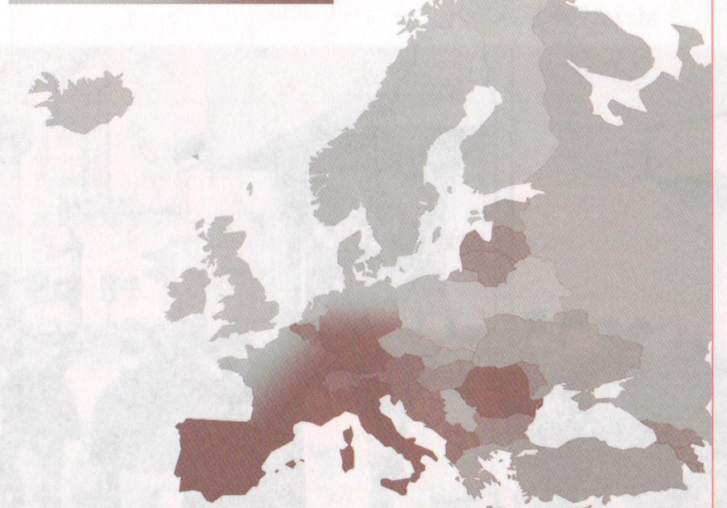 Întrebare: Ce am înlocuit prin X şi prin Y?Răspuns: Ultras şi Hooligan.Comentariu: Este vorba de clivajul fotbalistic european la nivelul suporterilor echipelor de club.Sursa: Dinu Guţu, Revoluţia ultraşilor, ed. Cartier, Chişinău, 2012.Autor: Orest Dabija.Întrebarea  12.Eu am dispărut complet în primăvara anului 1954. Am reapărut, însă, în 1964, dar într-un areal de răspândire foarte restrâns. E curios faptul că nu am reușit să fiu introdus în primele două volume ale Dicționarului Enciclopedic Român, care au văzut lumina tiparului în același an. Abia în 1993 mi-am recăpătat răspândirea largă pe care o am și astăzi. Cine sunt eu?Răspuns: „â”Comentariu: În 1954, 1964 și 1993 au intrat în vigoare reformele ortografice cu privire la folosirea literei „â” în limba română. Prima (adoptată în 1953, intrată în vigoare în 1954) a abolit-o complet, iar cea din 1964 a reintrodus-o doar în cuvântul „român” și derivatele lui. Astfel, primele două ediții sunt intitulate Dicționarul Enciclopedic Romîn, iar ultimele două au modificarea introdusă. Cea din 1993 recomandă folosirea exclusivă a lui „â” în interiorul unui cuvânt, cu excepția cuvintelor cu prefix.Întrebarea  13.Un cuplu locuia în casa cu numărul 13. Soțul, care suferea de triskaidekafobie, a decis să schimbe inscripția de pe ușă în „ELEVEN PLUS TWO”, însă aceasta nu l-a prea ajutat să se liniștească. Soția lui, după ce într-o zi se certase cu el, sțiind că soțul ei mai suferă și de frica de anagrame, a decis să-i facă o dublă surpriză și a rearanjat literele de pe ușă. Întrebare: care a fost noua inscripție?Răspuns: TWELVE PLUS ONE.Întrebarea  14.Într-o listă de pe Wikipedia, pe locul 11 se află Ludovic al XIV-lea, pe poziția 44 - regina Victoria, iar pe poziția 52 - Elizabeta a II-a. Un eveniment care a avut loc pe 30 decembrie 1947 a împiedicat o personalitate să urce în această listă cel puțin pe locul 5. Despre ce personalitate este vorba?Răspuns: Mihai I al RomânieiComentariu: Este lista monarhilor cu cea mai lungă domnie. Mihai I a domnit în anii 1927-1930 și 1940-1947, fiind silit să abdice la 30 decembrie 1947 de către guvernul comunist. E viu și astăzi. Dacă nu ar fi făcut-o, domnia lui ar fi ajuns azi la peste 77 de ani.Întrebarea  15.În limba ceha sau sârbă sunt posibile propoziții alcătuite doar din ele, în timp ce în limba română există propoziții care nu le conțin deloc. În limba greacă ele sunt numite „simfona”, iar denumirea lor pe care o cunoaștem cu toții este rezultatul unui calc al denumirii grecești. Cine sunt ele?Răspuns: ConsoaneleComentariu: „Simfona” înseamnă „care sună împreună”, tradus „consonans” în latină. Exemple de propoziții sunt „smrž pln skvrn zvlhl z mlh” în cehă și „oaia aia e a ei” în română.Întrebarea  16.Scriitorul Ion Anton într-un roman de-al său menţionează că există cel puţin doi sfinţi mucenici cu numele X, unul sărbătorit la 23 iulie (pe stil nou), iar altul – pe 22 septembrie. E curios că X are anumite adaptări care îi permit să înoate sub apă câteva ore fără să respire. Iar dacă X este tradus în engleză, serveşte pentru autentificarea unui document, dar mai denumeşte şi un detaşament cu destinaţie specială. Numiţi X.Răspuns: Foca.Comentariu: Este vorba despre Sfântul Mucenic Foca, dar şi de animalul foca, care în limba engleză e „seal” şi mai înseamnă „sigiliu”. US Navy SEALs e unitatea specială din marina americană.Întrebarea  17.În întrebare au fost făcute înlocuiri. Uganda are un teritoriu de circa 26,6 mii km2 și o populație de 2,2 milioane. Zimbabwe are un teritoriu de 26,5 mii km2 și o populație de 4,3 milioane. Însă ambele state sunt măcinate de război. De aceea, pentru a se proteja de dușmanii externi, Uganda și Zimbabwe au decis să se unească într-un singur stat. Dacă v-ați dat seama cu exactitate ce a fost înlocuit prin Uganda și Zimbabwe, și ținând cont de faptul că autorul întrebării nu este un simpatizant al lui Igor Dodon, scrieți cu exactitate cum a fost numit în glumă noul stat.Răspuns: LugandonComentariu: Uganda este Luganda, iar Zimbabwe este Donbabwe. Ambele sunt denumiri ironice inventate de internauții ucraineni pentru Republicile Populare Lugansk și Donetsk, respectiv. Când cele două au fuzionat formând Statul Federal Novorossia, acesta a fost supranumit „Lugandon”, în aceeași tradiție ironică.Întrebarea  18.Într-un articol de pe Wikipedia despre această personalitate se menționează că el a fost politician de extremă dreaptă, pro-nazist, antisemit și mason. Curios lucru, dar, conform unei surse, el a propus redenumirea Lojei Naționale a masonilor în Loja Creștin-Națională. Scrieți despre cine este vorba, dacă NOI îl cunoaștem destul de bine.Răspuns: Octavian Goga.Comentariu: Referință la poezia „Noi”. Octavian Goga a fost prim-ministrul României în ianuarie-februarie 1938 și liderul Partidului Național Creștin.Întrebarea  19.Într-o reletare despre călătoria sa în Basarabia, Octavian Goga mărturisește că a fost surprins să vadă aici niște femei de la țară care aduceau daruri într-un anumit loc. Când Octavian Goga le-a întrebat de ce o fac, una din femei i-a răspuns că o face ca să vină ploaia. Ce se află în acel loc, dacă se știe că multe dintre acestea au fost produse la uzina 	„Monumentskulptura” din Sankt-Petersburg.Răspuns: Statuia țarului.Întrebarea  20.Chiar dacă nu sunteți jucători înflăcărați de cărți, spuneți-ne ce a fost înlocuit prin „crucea lui Gheorghe Asachi”. Gheorghe Asachi a fost înmormântat la Mănăstirea Curtea de Argeș, însă crucea lui Gheorghe Asachi a fost depusă în capela „Stella Maris” din Balcic. În urma Tratatului de la Craiova și a consecințelor acestuia, crucea lui Gheorghe Asachi fu adusă la Bran, fiind adăpostită într-o stâncă din apropiere. În final, crucea lui Gheorghe Asachi a ajuns la Muzeul Național de Istorie a României, unde se află și azi. Răspuns: Inima reginei Maria.Comentariu: Liceul „Gheorghe Asachi” se numea, în perioada interbelică, Colegiul de Fete „Regina Maria”. Inima și crucea sunt două culori din setul tradițional (francez) de cărți.Întrebarea  21.X a fost linia de titlu a ziarului „Sfatul Țării”, Cotidianul Parlamentului Republicii Moldova, din data de 28 august 1991. Astfel s-a marcat faptul că în ziua precedentă X a înlocuit „Moldova Sovietică”. Ce este X, dacă doar cu un an și jumătate mai devreme X a înlocuit „Trei culori”?Răspuns: Deșteaptă-te, române!Comentariu: Imnul „Deșteaptă-te, Române!” a fost adoptat ca imn de stat al Republicii Moldova la 27 august 1991, precedentul fiind „Moldova Sovietică”. În România a fost adoptat ca imn de stat la 25 ianuarie 1990, înlocuind imnul „Trei culori”.Întrebarea  2012.Iată o listă a frecvenței apariției numelor de familie într-o listă:Brătianu - 4 ori, X - 3 ori, Catargiu - 2 ori, Ghica - 2 ori, Sturdza - 2 ori, Crețulescu - 2 ori.Toate celelalte nume de familie apar cel mult o dată. Printre acestea se numără Rosetti, Cantacuzino, Maiorescu, Kogălniceanu, Goga, Averescu, Antonescu. Iar acum vă rugăm să ne spuneți adevărul așa cum este: ce nume de familie am înlocuit prin X?Răspuns: GolescuComentariu: Se face referință la expresia „a spune adevărul gol”. E vorba de lista prim-miniștrilor României. Ștefan, Nicolae și Alexandru Golescu au fost trei frați care au deținut această funcție. Institutul „Frații Golescu” este una din componentele Platformei Civice „Acțiunea 2012”.Întrebarea  23.Blitz dublu. Găsiți cuvintele omise din următoarele două secvențe din cartea „Cânteșe”, editată la Tiraspol în anul 1940.1. Sună XXX pe câmpuri, /Ară lanu nou, mustos; /El ne cântă mândru cântec / Despre traiu norocos.2. <...> floare-fată, / Tu merji drept, tu-ntorși înloc; / Noi întoarșem brazda lată, / Brazda nouă de noroc.Răspuns: 1. Tractorul; 2. Tractoristă.Întrebarea  24.Într-o imagine surprinsă din ceruri, ea se află exact la mijloc între doi mitropoliți. Însă alături se mai află și un al treilea mitropolit, care strică astfel simetria imaginii. Numiți-o!Răspuns: Catedrala din ChișinăuComentariu: Catedrala din Chișinău se află între străzile „Mitropolit Varlaam” și „Mitropolit Dosoftei”. Pe alături mai trece strada „Mitropolit G. Bănulescu-Bodoni”.Întrebarea  25.Acest eveniment a contribuit la înlocuiria Terorii Roșii cu cea Albă. În urmă acestui eveniment, a dispărut o republică sovietică, iar în locul ei a apărut un regăt fără rege, condus de un amiral fără flotă, deoarece regatul respectiv nu avea acces la mare. Despre ce eveniment este vorba?Răspuns: Ocuparea Budapestei de către Armata RomânăComentariu: Armata Română a ocupat Budapesta în anul 1919. Acest fapt a dus la căderea regimului comunist al lui Bela Kun, care proclamase Republica Sovietică Ungară și declanșase Teroarea Roșie, și la  ascensiunea lui Miklos Horthy, care a proclamat Regatul Ungariei, el însă domnind din postul de regent și având titlul de amiral. Ulterior a declanșat Teroarea Albă.Întrebarea  26.X se află la doar 5 km de hotarul cu Austria și la circa 1200 km de Chișinău. Însă pentru a-l vedea nu este nevoie să mergeți atât de departe. E suficient să mergeți la țară, la bunici. Y e o parte a mai multor nume proprii, printre care menționăm un toponim din Crimeea, altul din Balcani, dar și denumirea unui club de fotbal. Scrieți cele două sinonime care au fost înlocuite prin X și Y.Răspuns: X - șopron, Y - saraiComentariu: Sopron (pron. șopron) este un oraș din Ungaria. Bahcisaray este orașul din Crimeea, Sarajevo - din Balcani (Bosnia), iar Galatasaray este clubul de fotbal.Întrebarea  27În săptămânalul „Cuvânt Moldovenesc”, al cărui redactor-șef era Onisifor Ghibu, în numărul 21 din 18 mai 1930, apare un articol semnat de scriitorul ardelean Ion Agârbiceanu, intitulat „Să ne curățim limba”. În viziunea sa, rusismele sau barbarismele ar fi „o povară grea şi urâtă pentru frumuseţea graiului românesc”. În această ordine de idei, el afirmă că „oricine vede că uşor va putea spune în viitor tren în loc de zug sau poiezd, chibrit în loc de ţârnic, santinelă în loc de vardă sau postovoi, soldat în loc de <aceste două cuvinte>”. Blitz dublu. 1. Numiți primul cuvânt, dacă se știe că acesta se aseamănă foarte mult cu un obiect din echipamentul militar japonez. (15 s)2. Evoluția semantică a celui de-al doilea cuvânt este destul de curioasă. Dacă în spațiul de la Mare la Hotin acesta a căpătat sensul de soldat, în Muntenia el a căpătat sensul de birjar, sau chiar de trăsură condusă de aceștia. Probabil, acest lucru se datorează unui grup care a trecut Dunărea, ajungând în Dobrogea, iar de acolo - în București, unde s-a îndeletnicit cu condusul trăsurilor.  Numiți cuvântul. (45 s)Răspuns: cătană și muscalComentariu: Katana este sabia samurailor. „Muscal”, pe lângă sensul de bază de moscovit, a căpătat sensul de soldat în Moldova și cel de birjar în Muntenia. „De la Mare la Hotin” e aluzie la Doina lui Mihai Eminescu, care conține și versul „Vin muscalii de-a călare”.Întrebarea  28.Conform Dicționarului Etimologic Român, acest cuvânt este de origine latină. Însă din toate celelalte limbi romanice, cognați etimologici cu același sens există doar în Spaniolă și Catalană. Dacă v-ați dat seama despre ce cuvânt e vorba, scrieți ce nume de țară a fost omis din următoarea propoziție: „Atunci când plouă în <...>, prefer să mă odihnesc pe coasta Mării Adriatice”.Răspuns: BotswanaComentariu: Cuvântul vizat este „pulă”. Pula este și numele unui oraș din Croația, situat pe coasta Mării Adriatice, dar și al monedei naționale a Botswanei, unde se traduce ca „ploaie”.Întrebarea  29.Un preot s-a plâns că nu poate începe Sfânta Liturghie, pentru că lipsește X. În secolul XXI are loc o tranziție de la X la Y; în Republica Moldova aceasta se așteaptă în anul 2015. Deoarece cu toții sunteți jucători de CUC și ar trebui să operați bine cu X-urile, ne veți putea spune ce am înlocuit prin X.Răspuns: AnalogComentariu: ANALÓG1, analoguri, s. n. Pupitru înalt, mobil, pe care se pun cărțile de cult spre a fi citite la oficierea slujbei în Biserica ortodoxă. ANALÓG2, -OÁGĂ, analogi, -oage, adj. Care prezintă o analogie; asemănător; corespondent. Tranziția este de la semnalul analog la cel digital în televiziune.Întrebarea  30.Un internaut ager a remarcat că Tupac Shakur seamănă cu un nume de X. X mai este și primul cuvânt dintr-un titlu purtat actualmente de Patriarhul de la Constantinopol, iar până la Marea Schismă din 1054 - de Patriarhul de la Roma. Nouă ne este mai cunoscută versiunea latină a acestui titlu. Ce am înlocuit prin X?Răspuns: Protos (Protoss)Comentariu: Patriarhii respectivi purtau titlul „Protos metaxy ison”, în latină „Primus inter pares”, adică „primul între egali”. Iar numele Tupac Shakur seamănă cu un nume de Protoss din seria de jocuri Starcraft, dat fiind că planeta lor se numește Shakuras.Întrebarea  31.Blitz dublu pentru amatorii de carne de porc. În limba română există mai multe cuvinte împrumutate din limba turcă.1. Dexonline menționează că în limba română aceasta este o interjecție care exprimă admirația, fiind sinonim cu „bravo”, „te felicit” sau „să-ți fie de bine”. Numiți cuvântul.2. Dexonline menționează că în limba română acesta este un substaniv care are sensul de „Vită slabă, prăpădită” și cel de „furt cu forța, jaf”. Se mai întâlnește și într-o locuțiune adjectivală sau adverbială cu sensul „în voia soartei; pe gratis, degeaba;” sau „prin jaf, pe nedrept”. Numiți cuvântul, dacă în limba originală acesta este antonimul primului.Răspuns: 1. halal; 2. haramComentariu: Halal și haram sunt doi termeni opuși din limbile turcă, arabă, și alte limbi ale popoarelor musulmane. Haram înseamnă „interzis” și se referă la gesturile sau acțiunile proscrise de religia islamică, printre care și mâncatul cărnii de porc. Halal înseamnă „permis” și se referă la gesturile și acțiunile acceptate sau încuviințate de religia islamică. Mâncarea halal este cea compatibilă cu dieta musulmană.Întrebarea  32.În Marea Britanie și Statele Unite ale Americii el este comun, iar în Europa Continentală el este civil. Înțelepciunea populară spune că este bine să începi cu el ziua, lucrul sau orice altă activitate. Dacă ați înțeles aluzia, atunci veți putea răspunde corect la întrebare: cine este el?Răspuns: DreptulComentariu: A răspunde corect la întrebare înseamnă a răspunde drept; de aceea, dacă ați înțeles aluzia, ați putut răspunde „drept” la întrebare, căci răspunsul corect este „dreptul”. Dreptul comun și dreptul civil sunt două sisteme alternative de legislație. Prima se bazează mai mult pe deciziile anterioare ale tribunalelor, iar cea de-a doua – pe un cod scris de legi. „A începe ceva cu dreptul” este o expresie ce înseamnă „a începe bine, cu succes”. Întrebarea  33.În vara anului 1917, la Sankt Petersburg, în vâltoarea evenimentelor tumultuoase de atunci, au avut loc niște negoiceri. Ministrul ucrainean Vinitcenco remarca ulterior că delegația ucraineană a venit la acele negoiceri cu zece și a plecat cu nouă. Acest lucru se datorează, în mare parte, intervenției lui Vladimir Cristi. Dar care era al zecelea sau a zecea?Răspuns: BasarabiaComentariu: Acele negocieri au precedat recunoașterea statului ucrainean de către noile autorități republicane rusește. Datorită intervenției lui Vladimir Cristi, Basarabiei i-a fost acordată autonomie și ea nu a fost incorporată în statul ucrainean nou-creat. Astfel, noul stat era alcătuit doar din nouă regiuni/ținuturi și nu zece, așa cum pretindea inițial.Întrebarea  34.Scenariu fictiv. Într-un oraș din Rusia, pe Aleea Oglinzilor, o paradă a minorităților sexuale a fost dispersată de către forțele de ordine. Internauții ageri, văzând inscripția de pe spatele polițiștilor, au zis că aceștia ar fi trebuit să se alăture marșului. Dar care era această inscripție? Răspuns: OMOHComentariu: OMOH este denumirea abreviată a detașementelor de trupe speciale rusești. Oglindit, „OMOH” se citește ca „HOMO”.Întrebarea  35.Fiți atenți la următorul text: „<cuvânt omis> ἀνέστη ἐκ νεκρῶν, θανάτῳ θάνατον πατήσας, καὶ τοῖς ἐν τοῖς μνήμασι ζωὴν χαρισάμενος.” (<cuvânt omis> anesti ek nekron thanato thanaton patisas, ke tis en tis mnimasi zoin harisamenos) Știind că aceasta ar fi o întrebare bună pentru o rundă muzicală, scrieți care a fost cuvântul omis.Răspuns: HristosComentariu: Textul de mai sus este versiunea în limba greacă a cântării pascale ortodoxe, „Hristos a înviat din morți cu moartea pe moarte călcând și celor din morminte viață dăruindu-le”.Întrebarea  36.Recensământul Populației din România din anul 1941 plasează acest oraș pe locul 2 după numărul de locuitori. Conform unei ipoteze, numele orașului provine de la o denumire turcească a ținutului din împrejurimi, care se traduce ca „șapte steaguri” sau „șapte stindarde”. Altă ipoteză afirmă că acesta provine de la numele unei așezări grecești. Numiți orașul.Răspuns: OdesaComentariu: Recensământul din 1941 a cuprins și teritoriul dintre Nistru și Bug, care fusese ocupat de forțele Axei și se afla sub administrație românească ca Guvernământul Transnistriei. Odesa, cu o populație de 244 mii, se afla pe locul 2 după București. Denumirea orașului ar deriva de la Yedisan, numele ținutului din cadrul imperiului Otoman ce cuprinde regiunea Odesa de azi, sau de la numele orașului grec antic Odessos, despre care s-a crezut în mod eronat că se afla pe locul Odesei actuale.